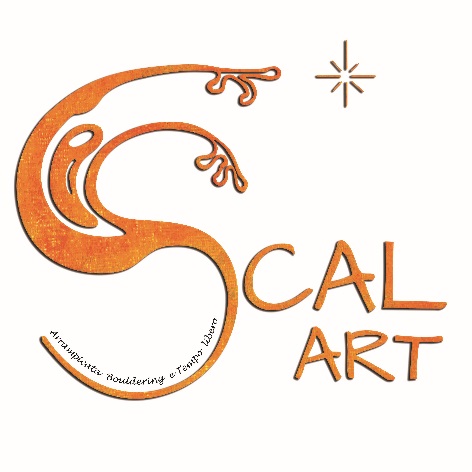 ScalArt anche quest’anno ha il piacere di organizzare, nell’ambito del circuito arrampicafest, una tappa del BLOC’a GoGo.Questa tappa viene intesa come un momento di sport e festa che attiri bambini e adulti giovani e meno giovani desiderosi di incontrarsi per condividere un avvenimento sportivo alla portata di tutti.Lo scorso anno l’evento ha avuto grande successo con circa 98 partecipanti tra adulti e bambini.In Sicilia, verrà organizzata una tappa a Palermo il 2 Dicembre presso la ssdrl ScalArt e una seconda tappa a Siracusa presso la palestra gestita dll’associazione sportiva Gruppo Roccia Siracusa.ScalArt prevede di tracciare dei Boulder di Gara per bambini e per adulti e alla fine della manifestazione organizzerà una premiazione con gadget per tutti i piccoli partecipanti e una premiazione per i primi, secondi e terzi posti.La quota di partecipazione prevista è di 10 Euro.L’evento si articolerà su una giornata nel modo seguente:Ore 15-16.00 Categorie U8 U10Ore 16:30-18.00 Categorie U12 U14Ore 18:00-20.00 Categorie U16 U18 U20 e SeniorA seguire finale.Il calcolo dei punteggi verrà fatto seguendo il regolamento della modalità raduno.